教育部體育署110年救生教練增能研習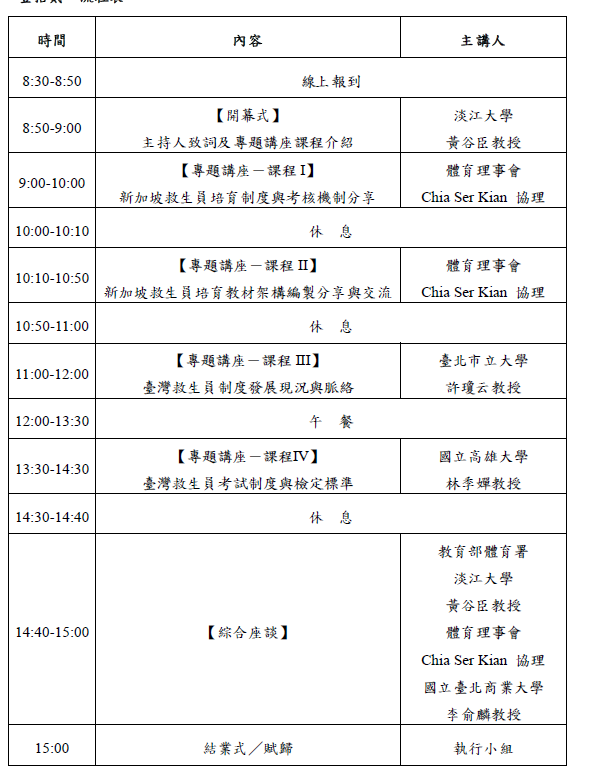 